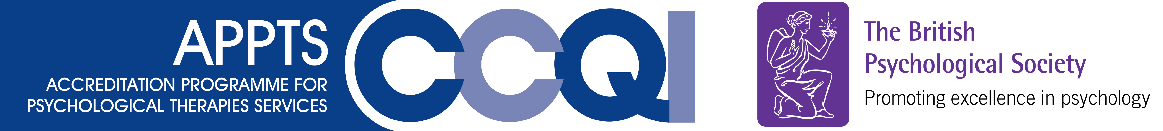 What are the next steps I can take to improve wellbeing for myself and my colleagues?Actions(What will be done?)Responsibilities(Who will do it?)Timeline(By when?)Resources(What resources are needed?)Success criteria(What will success look like? How will you measure it?)